АДМИНИСТРАЦИЯ ТУЖИНСКОГО МУНИЦИПАЛЬНОГО РАЙОНА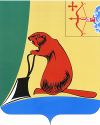 КИРОВСКОЙ ОБЛАСТИПОСТАНОВЛЕНИЕО внесении изменений в постановление администрации Тужинского муниципального района от 06.05.2013 № 242 «Об утверждении административного регламента предоставления муниципальной услуги «Предоставление земельных участков, находящихся в муниципальной собственности, для создания фермерского хозяйства и осуществления его деятельности»В соответствии с Федеральным законом от 27.07.2010 № 210-ФЗ «Об организации предоставления государственных и муниципальных услуг», Федеральным законом от 06.10 2003 № 131-ФЗ «Об общих принципах организации местного самоуправления», Земельного кодекса Российской Федерации, на основании протеста прокурора /в порядке надзора/ Тужинского района от 11.06.2013 № 02-03-2013, администрация Тужинского муниципального района ПОСТАНОВЛЯЕТ:1. Внести в постановление администрации Тужинского муниципального района от 06.05.2013 № 242 «Об утверждении административного регламента предоставления муниципальной услуги «Предоставление земельных участков, находящихся в муниципальной собственности, для создания фермерского хозяйства и осуществления его деятельности» (далее - постановление) следующее изменение:Пункт 2.9 Административного регламента, утвержденного пунктом 1 постановления, изложить в следующей редакции: «2.9. Перечень оснований для отказа в предоставлении муниципальной услуги.Основания для отказа в предоставлении муниципальной услуги:2.9.1. С заявлением обратилось неуполномоченное лицо, которое не может представлять интересы в силу своего статуса, или лицо, действующее без доверенности;2.9.2. Обращение (в письменном виде) заявителя с просьбой о прекращении подготовки запрашиваемого им документа;2.9.3. Не предоставление заявителем документов, предусмотренных пунктом 2.6.1 Административного регламента;2.9.4. Наличие соответствующих постановлений (актов), решений судов и правоохранительных органов;2.9.5. Изъятие земельного участка из оборота, отсутствие возможности использования территории в испрашиваемых целях, резервирование земельного участка для государственных или муниципальных нужд».2. Настоящее постановление вступает в силу с момента опубликования в Бюллетене муниципальных нормативных правовых актов органов местного самоуправления Тужинского муниципального района Кировской области.3. Контроль за выполнением настоящего постановления оставляю за собой.И.о.главы администрацииТужинского муниципального района             Н.А.Бушманов17.06.2013№342пгт Тужапгт Тужапгт Тужапгт Тужа